Supplemental Materials for Structural, physiological and regulatory analysis of maltose transporter genes in Saccharomyces eubayanus CBS 12357T.Anja Brickwedde#, Nick Brouwers#, Marcel van den Broek, Joan S. Gallego Murillo, Julie Fraiture, Jack T. Pronk and Jean-Marc G. Daran** Corresponding author: Department of Biotechnology, Delft University of Technology, van der Maasweg 9, 2629 HZ Delft, The Netherlands Table S5: Primers used in this studyTable S6: List of genes added or modified in the new S. eubayanus CBS 12357T reference genome and annotations. The descriptions were based on similarity with S. cerevisiae orthologs.Table S7: Genes with a │fold-difference│in expression level ≥ 4 in glucose and maltose-grown cultures of S. eubayanus CBS 12357T. Data represent average expression intensity and mean deviation of two replicate genome-wide transcript datasets. Figure S8: Comparison of divergent promoter elements located near maltose transporter genes at MAL loci of S. cerevisiae and S. eubayanus CBS 12357T.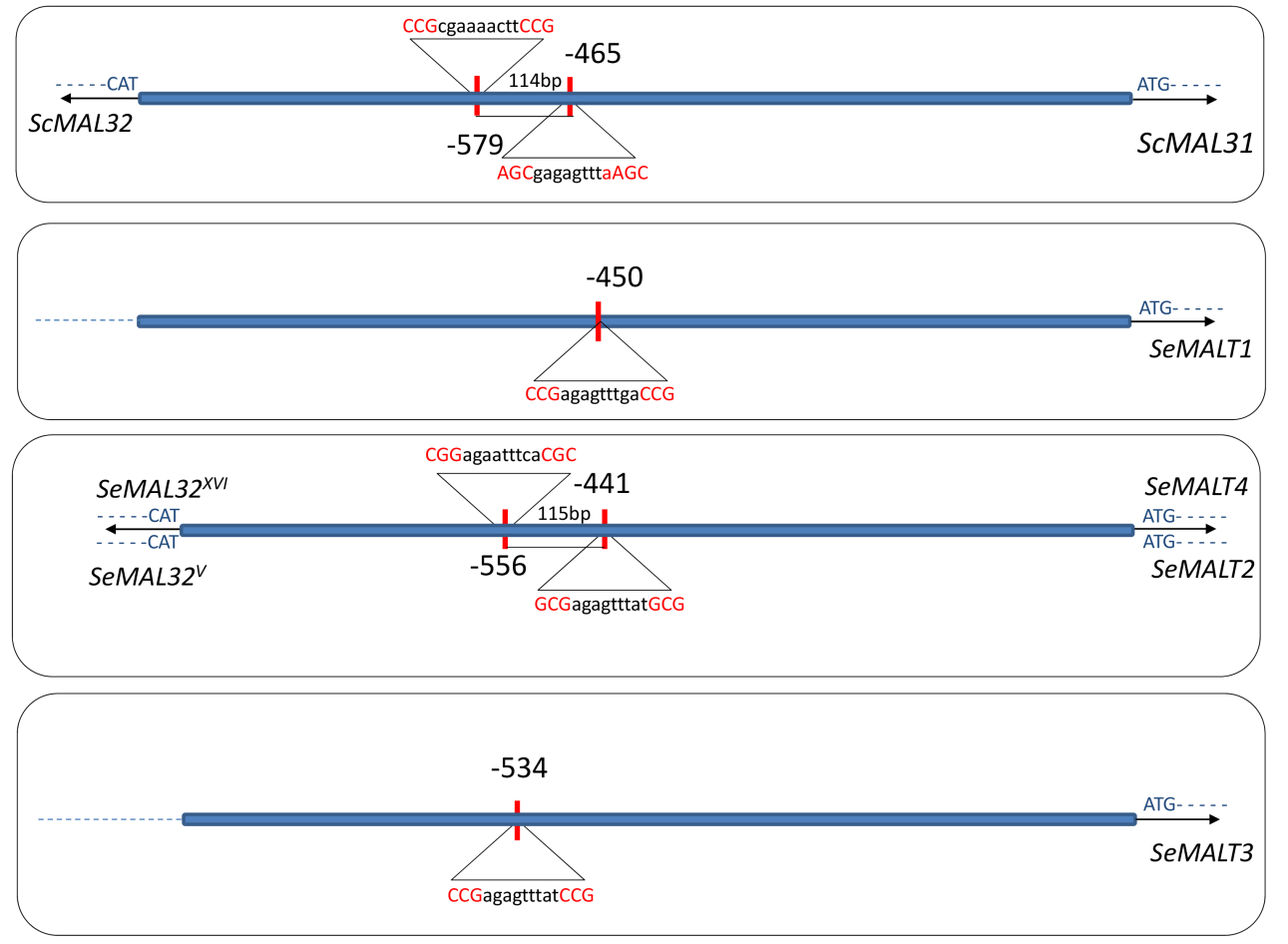 Figure S9: Characterization of the S. cerevisiae strains (●) IMZ616 (Marques et al. 2018), (○) IMX1253 (ScTEF1pr-SeMALT1-ScCYC1ter), () IMX1254 (ScTEF1pr-SeMALT2-ScCYC1ter), () IMX1255 (ScTEF1pr-SeMALT3-ScCYC1ter), (●) IMX1365 (ScTEF1pr-ScMAL11-ScCYC1ter) and (●) S. eubayanus CBS 12357T for growth on maltotriose. The strains were grown in SMUG and SMUM at 20 oC. Growth on glucose (A) and on maltotriose (C) was monitored based on optical density measurements at 660 nm (OD660nm). Concentrations of glucose (B) and maltotriose (D) in culture supernatants were measured by HPLC. Data are presented as average and standard deviation of three biological replicates.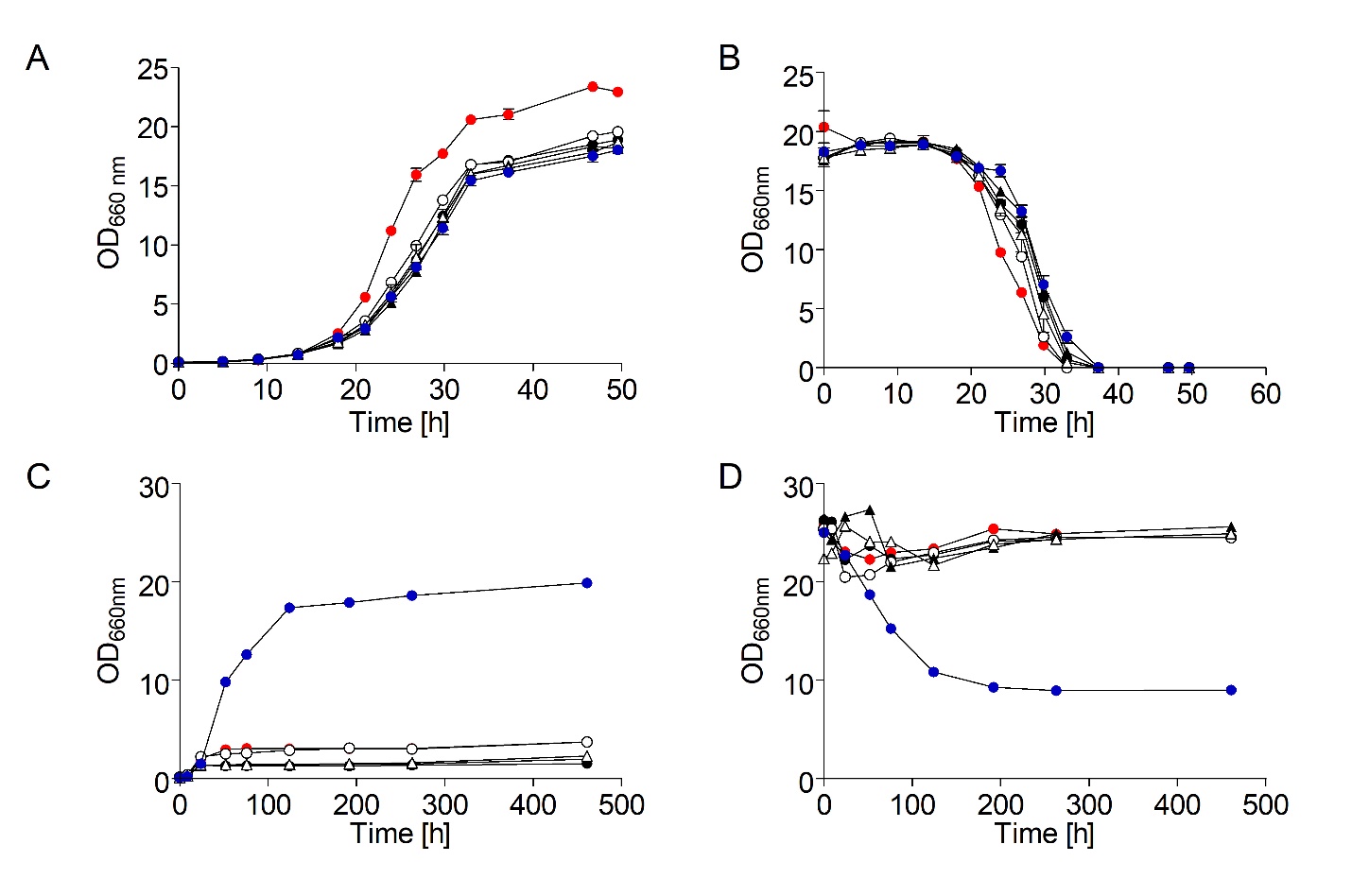 Marques WL, Mans R, Henderson RK et al. Combined engineering of disaccharide transport and phosphorolysis for enhanced ATP yield from sucrose fermentation in Saccharomyces cerevisiae. Metab Eng 2018;45: 121-33.PrimerSequencePurpose7812 TCATGTAATTAGTTATGTCACGCTTACATTC Amplification of p426-TEF-amdS backbone for Gibson Assembly5921 AAAACTTAGATTAGATTGCTATGCTTTCTTTCTAATGAGC Amplification of p426-TEF-amdS backbone for Gibson Assembly10491 GCTCATTAGAAAGAAAGCATAGCAATCTAATCTAAGTTTTAAAGTTTCGGTATACTTAGCAGACAGAmplification of SeMALT1 from S. eubayanus CBS 12357 for Gibson Assembly10492 GGAGGGCGTGAATGTAAGCGTGACATAACTAATTACATGATACCCTAATCAAGTAAATAGATAATAAAGTTAATGTG Amplification of SeMALT1 from S. eubayanus CBS 12357 for Gibson Assembly10632 GGAGGGCGTGAATGTAAGCGTGACATAACTAATTACATGATGCGCTAAGAGTCATCAATAmplification of SeMALT2 from S. eubayanus CBS 12357 for Gibson Assembly10633 GCTCATTAGAAAGAAAGCATAGCAATCTAATCTAAGTTTTGAGGCGTGATATGCTCCAT Amplification of SeMALT2 from S. eubayanus CBS 12357 for Gibson Assembly10671 GGAGGGCGTGAATGTAAGCGTGACATAACTAATTACATGATGTCAGATAACAAAACCAGATACC Amplification of SeMALT3 from S. eubayanus CBS 12357 for Gibson Assembly10672 GCTCATTAGAAAGAAAGCATAGCAATCTAATCTAAGTTTTCGATAGAATATCCTGCTGAACC Amplification of SeMALT3 from S. eubayanus CBS 12357 for Gibson Assembly9940GCTCATTAGAAAGAAAGCATAGCAATCTAATCTAAGTTTTCAACGTACCGGGCTTGAGGGACATACAGAmplification of ScAGT1 from S. cerevisiae  CEN.PK113-7D9941GGAGGGCGTGAATGTAAGCGTGACATAACTAATTACATGACTAGCTGAGGGTTTTGGGAGCAGTCAAAGGAmplification of ScAGT1 from S. cerevisiae  CEN.PK113-7D10178 GGGAACAAAAGCTGGAGCTCATAG Out-Out diagnostic PCR of Gibson Assembly constructs9947 TACCGGCCGCAAATTAAAGC Out-Out diagnostic PCR of Gibson Assembly constructs10627 TTATAGGCGGGATGGGATGTTC In-Out diagnostic PCR of SeMALT1 Gibson Assembly construct 10628 CTGGCCTTCCAGACCGTTATAC In-Out diagnostic PCR of SeMALT2/4 Gibson Assembly construct 10629 TCTTCTAATGGTGGTCGCCTTC In-Out diagnostic PCR of SeMALT3 Gibson Assembly construct 9036 TTTACAATATAGTGATAATCGTGGACTAGAGCAAGATTTCAAATAAGTAACAGCAGCAAACATAGCTTCAAAATGTTTCTACTCCTTTTTTAC Amplification of transporter gene expression cassette for construction of strains with transporter and ScMAL12 9039 CACCTTTCGAGAGGACGATGCCCGTGTCTAAATGATTCGACCAGCCTAAGAATGTTCAACGCCGCAAATTAAAGCCTTCG Amplification of transporter gene expression cassette for construction of strains with transporter and ScMAL12 9596 TGTAAATATCTAGGAAATACACTTGTGTATACTTCTCGCTTTTCTTTTATTTTTTTTTGTAGTTTATCATTATCAATACTCGCCATTTC Amplification of ScMAL12 expression cassette for construction of strains with transporter and ScMAL12 9355 TGTAAATATCTAGGAAATACACTTGTGTATACTTCTCGCTTTTCTTTTATTTTTTTTTGTAGTTTATCATTATCAATACTCGCCATTTC Amplification of ScMAL12 expression cassette for construction of strains with transporter and ScMAL12 5095 GTGAGGTAAGTGTGCAAAGG Out-Out diagnostic PCR of constructed guide RNA plasmids 7219 GTCTAACTCCTTCCTTTTCGG Out-Out diagnostic PCR of constructed guide RNA plasmids 4226 ACTCGTACAAGGTGCTTTTAACTTG Out-Out diagnostic PCR of integration in IMZ616 sga14224 TTGATGTAAATATCTAGGAAATACACTTG Out-Out diagnostic PCR of integration in IMZ616 sga111850GAAGGGTCTATCTTCAATATTGAATAGAAAGAGAAACGAAAGCGATTCGATTTCCAGTAATTTAGCCTAGGTACTCTATGTTGGGCCATCATTGATTTACCCGAAACTGCCGGTAGAACTSeMALT1 repair (+)  Deletion +63 -+160011851AGTTCTACCGGCAGTTTCGGGTAAATCAATGATGGCCCAACATAGAGTACCTAGGCTAAATTACTGGAAATCGAATCGCTTTCGTTTCTCTTTCTATTCAATATTGAAGATAGACCCTTCSeMALT1 repair (-) Deletion +63 -+160011328ATGAAGGGTCTATCCTCAATGATAAATAGAAAGAAGTGCAACGGTAACTCGAGCTCAATAGAAGATATGAAAGCTTCCGCCGAGGAGAGAGAGCAAAGCACCCCATCTCTAATGGATTGASeMALT2/T4 repair (+) Deletion +60 - +178211329TCAATCCATTAGAGATGGGGTGCTTTGCTCTCTCTCCTCGGCGGAAGCTTTCATATCTTCTATTGAGCTCGAGTTACCGTTGCACTTCTTTCTATTTATCATTGAGGATAGACCCTTCATSeMALT2/T4 repair (-) Deletion +60 - +178211330ATGAAGGGCTTATCCTCACTGATAAACAGAAAAAAAAACAAGATTGACTCTAATTCAAATGATATGGAAACTTCCATGGTGGAAGAAGGGCGAAGCACACCATCTATTACGAATTTATGASeMALT3 repair (+) Deletion  +60 - +178511331TCATAAATTCGTAATAGATGGTGTGCTTCGCCCTTCTTCCACCATGGAAGTTTCCATATCATTTGAATTAGAGTCAATCTTGTTTTTTTTTCTGTTTATCAGTGAGGATAAGCCCTTCATSeMALT3 repair (-) Deletion +60 - +178511671AGGTTCCTGGGCAGTGAAGCSeMALT1 deletion check11672AGGTCCAAGTCCTCTGTAAGSeMALT1 deletion check11673CCCTGAATGATCTGGTGAACSeMALT2/T4 deletion check11674AACACCCGCTATATTCCTCGSeMALT2/T4 deletion check11675CATAGCTGGTACAGGATACGSeMALT3 deletion check11676GCCGTGAATAGCTTAAGGTGSeMALT3 deletion check5043CGAGCAAATGCCTGCAAATCGTransporter integration check Out-In942AGCAGCAAACAGCGTCTTGTCTransporter integration check In-OutSimilarity with S. cerevisiae geneSimilarity with S. cerevisiae geneSimilarity with S. cerevisiae geneSystematic CHRStartEndLengthNameNameDescriptionSeCHRI557266601089YJR153WPGU1Endo-polygalacturonaseSeCHRI9928146794752YAL063CFLO9Flo1p homologSeCHRI10391138013411YAL064W-BYAL064W-BFungal-specific protein of unknown functionSeCHRI1770931792852193YAR035WYAT1Outer carnitine acetyltransferase, mitochondrialSeCHRI1875991931155517YAR050WFLO1FLO1 putative cell wall glycoproteinSeCHRI194550195545996YJL213WYJL213WSimilarity to Methanobacterium aryldialkylphosphatase related proteinSeCHRI197031197744714YDR533CHSP31Strong similarity to hypothetical proteins YPL280w, YOR391c and YMR322cSeCHRI199000199770771YKL071WYKL071WWeak similarity to A. parasiticus nor-1 proteinSeCHRI2026242045041881YIL169CYIL169CSimilarity to glucan 1,4-alpha-glucosidase Sta1p and YAR066wSeCHRII1069411368675YFL060CSNO3Proximal ORF, stationary phase induced geneSeCHRII1179812739942YFL059WSNZ3Snooze: stationary phase-induced gene familySeCHRII13335143571023YDL244WTHI13Thiamine biosynthetic enzymeSeCHRII1870481942727224YBL017CPEP1Carboxypeptidase Y sorting receptor in late GolgiSeCHRII2043142054981185YBL013WFMT1Probable met-tRNA formyltransferase, mitochondrialSeCHRII55356356443110869YDR150WNUM1Protein with variable number of tandem repeats of a 64 amino-acid polypeptideSeCHRII870964871440477YDR319CYFT2Member of the highly conserved FIT family of proteins involved in triglyceride droplet biosynthesis SeCHRII9205539222651713YDR342CHXT7Hexose transporterSeCHRII9255009306235124YDR345CHXT3Low-affinity glucose transporterSeCHRII106777410727805007YDR420WHKR1Type 1 membrane protein with EF hand motifSeCHRIII2640912702106120YCR089WFIG2predicted GPI-anchored cell wall proteinSeCHRIV38153399941842YDL229WSSB1Heat shock protein of HSP70 familySeCHRIV1161881175521365YDL189WRBS1Hypothetical proteinSeCHRIV1178421189781137YDL188CPPH22Serine-threonine protein phosphatase 2ASeCHRIV2200212213431323YDL131WLYS21Homocitrate synthase, highly homologous to YDL182WSeCHRIV3736953778044110YDL037CBSC1Strong similarity to glucan 1,4-alpha-glucosidaseSeCHRIV5998276012301404YBR092CPHO3Acid phosphatase, constitutiveSeCHRIV6016856030881404YBR092CPHO3Acid phosphatase, constitutiveSeCHRIV8539438550041062YBR231CSWC5Similarity to human p97 homologous proteinSeCHRV26219277241506YNR073CYNR073CStrong similarity to E.coli D-mannonate oxidoreductase, identical to YEL070wSeCHRV28195299161722YEL069CHXT13Hexose transporterSeCHRV1950521982403189YER017CAFG3ATP-dependent metalloproteaseSeCHRV577191577442252YHL047CARN2Similarity to C.carbonum toxin pumpSeCHRVI343469133480YAL063CFLO9Flo1p homologSeCHRVI192972193928957YFR034CPHO4Myc-type helix-loop-helix transcription factorSeCHRVI22812423843710314YDR134CYDR134CStrong similarity to Flo1pSeCHRVI2566542577421089YJR153WPGU1Endo-polygalacturonaseSeCHRVII694685591614YIR039CYPS6GPI-anchored aspartic proteaseSeCHRVII606893607519627YPR071WYPR071WStrong similarity to YIL029cSeCHRVIII26976299602985YDR534CFIT1Similarity to YOR383c,Sta1p and pig mucinSeCHRVIII253415254362948YOR083WWHI5Weak similarity to YKR091wSeCHRIX470758371131YNL134CYNL134CSimilarity to C. carbonum toxD geneSeCHRIX656881871620YIR039CYPS6GPI-anchored aspartic proteaseSeCHRIX861297481137YFL062WCOS4Protein with strong similarity to subtelomerically-encoded proteins sSeCHRIX29310309411632YIL159WBNR1Bni1p-related protein, helps regulate reorganization of the actin cytoskeletonSeCHRIX238441239202762YIL049WDFG10Protein involved in filamentous growth, cell polarity, and cellular elongationSeCHRIX3657973699454149YIR019CMUC1Cell surface flocculin with structure similar to serine threonine-rich GPI-anchored cell wall proteinsSeCHRIX371169371381213YIR020W-AYIR020W-ADubious open reading frameSeCHRX374256221881YIL169CYIL169CSimilarity to glucan 1,4-alpha-glucosidase Sta1p and YAR066wSeCHRX84749253780YKL071WYKL071WWeak similarity to A. parasiticus nor-1 proteinSeCHRX10614119391326YJL213WYJL213WSimilarity to Methanobacterium aryldialkylphosphatase related proteinSeCHRX13383174234041YAL063CFLO9Flo1p homologSeCHRX23126244511326YJL213WYJL213WSimilarity to Methanobacterium aryldialkylphosphatase related proteinSeCHRX1021891035171329YJL164CTPK1Putative catalytic subunit of cAMP-dependent protein kinaseSeCHRX1457081468981191YKR059WTIF1Translation initiation factor eIF4ASeCHRX287825288391567YJL075CAPQ13questionable ORFSeCHRX348364349281918YJL043WYJL043WSimilarity to hypothetical protein YKR015cSeCHRX4324744346152142YJR004CSAG1Alpha-agglutininSeCHRX7023447055563213YJR150CDAN1Protein induced during anaerobic growthSeCHRX7323957341131719YEL069CHXT13Hexose transporterSeCHRX7345317360361506YNR073CYNR073CStrong similarity to E. coli D-mannonate oxidoreductase, identical to YEL070wSeCHRX7430187441511134YFL062WCOS4Protein with strong similarity to subtelomerically-encoded proteinsSeCHRX7445777461901614YIR039CYPS6GPI-anchored aspartic proteaseSeCHRXI54859567751917YKL198CPTK1Probable serine threonine-specific protein kinase (EC 2.7.1.-)SeCHRXI545410545940531YKR062WTFA2Small subunit of TFIIE transcription factorSeCHRXI6351266392534128YKR102WFLO10Protein with similarity to flocculation protein Flo1pSeCHRXII29343326633321YAL063CFLO9Putative Flo1p homologSeCHRXII463503464000498YLR154C-HYLR154CHypothetical proteinSeCHRXII5191955279908796YJL084CART3Similarity to hypothetical protein YKR021wSeCHRXII5611325702669135YJL084CART3Similarity to hypothetical protein YKR021wSeCHRXII644658644999342YLR204WQRI5Protein of unknown functionSeCHRXII6610726631382067YLR214WFRE1Ferric (and cupric) reductaseSeCHRXII6640356661012067YLR214WFRE1Ferric (and cupric) reductaseSeCHRXII10896721090070399YLR437CDIF1Protein that regulates nuclear localization of Rnr2p and Rnr4pSeCHRXIII277902278318417YMR003WAIM34Hypothetical proteinSeCHRXIII6014326031291698YMR173WDDR48Flocculent specific proteinSeCHRXIII9046619079453285YMR317WYMR317WSimilarity to mucins, glucan 1,4-alpha-glucosidase and exo-alpha-sialidaseSeCHRXIII916196917173978YPL273WSAM4Strong similarity to hypothetical protein YLL062cSeCHRXIII9175629193251764YPL274WSAM3Strong similarity to amino-acid transport proteinsSeCHRXIII9237679254881722YEL069CHXT13Hexose transporterSeCHRXIII9259589274631506YNR073CYNR073CStrong similarity to E. coli D-mannonate oxidoreductase, identical to YEL070wSeCHRXIII928789929463675YFL060CSNO3SNZ2 proximal ORF, stationary phase induced geneSeCHRXIII929892930788897YFL059WSNZ3Snooze: stationary phase-induced gene familySeCHRXIII9314309324521023YDL244WTHI13Thiamine biosynthetic enzymeSeCHRXIV19114225333420YNL327WEGT2Cell-cycle regulation proteinSeCHRXIV1280691297811713YNL270CALP1Protein highly homologous to permeases Can1p and Lyp1p for basic amino acidsSeCHRXIV1307341325691836YNL268WLYP1Lysine permeaseSeCHRXIV1907201922101491YNL240CNAR1Strong similarity to K. marxianus LET1 proteinSeCHRXIV5491105565527443YBL017CPEP1Carboxypeptidase Y sorting receptor in late GolgiSeCHRXIV6411926424121221YNR012WURK1Uridine kinaseSeCHRXIV6970116993412331YNR044WAGA1Anchorage subunit of a-agglutininSeCHRXV7328847346021719YEL069CHXT13Hexose transporterSeCHRXV7350457365501506YNR073CYNR073CStrong similarity to E.coli D-mannonate oxidoreductase, identical to YEL070wSeCHRXVI25992961363YOL161CPAU20Strong similarity to members of the Srp1p/Tip1p familySeCHRXVI473865581821YOL158CENB1Similarity to subtelomeric encoded proteinsSeCHRXVI76037851249YHL047CARN2Similarity to C. carbonum toxin pumpSeCHRXVI789596641770YGR287CIMA1Strong similarity to maltaseSeCHRXVI11123128411719YJL219WHXT9High-affinity hexose transporterSeCHRXVI13815155721758YBR299WMAL32Maltase (EC 3.2.1.20)SeCHRXVI16413182541842YBR298CMAL31Maltose permeaseSeCHRXVI21820235891770YGR287CIMA1Strong similarity to maltaseSeCHRXVI9076079093341728YKR105CVBA5Strong similarity to Sge1p and hypothetical protein YCL069wSimilarity to S.cerevisiae geneSimilarity to S.cerevisiae geneGlucoseMaltoseFoldAdjusted startstopNameSyst namedescriptionFPKM±DevFPKM±Devchangep-valueSeCHRXVI1381515572MAL32YBR299WMaltase (EC 3.2.1.20)9.9 ±0.25218.4 ± 365.5525.60SeCHRV569448571205MAL32YBR299WMaltase (EC 3.2.1.20)9.6 ± 0.04620.4 ± 384.1481.30SeCHRV566765568606MAL31YBR298CMaltose permease (SeMALT2)5.5 ± 0.41451.0 ± 39.7262.70SeCHRXVI1641318254MAL31YBR298CMaltose permease (SeMALT4)6.9 ± 0.41683.8 ± 30.7244.50SeCHRXIII41955964IMA1YGR287CMajor isomaltase (alpha-1,6-glucosidase/alpha-methylglucosidase)8.4 ± 1.21671.4 ± 283.7199.90SeCHRXVI2182123590IMA1YGR287CMajor isomaltase (alpha-1,6-glucosidase/alpha-methylglucosidase)3.4 ± 0.7645.2 ± 95.7189.90SeCHRIV971754973529DAK2YFL053WDihydroxyacetone kinase19.2 ± 0.63342.3 ± 171.5174.10SeCHRII849710338MAL31YBR298CMaltose permease (SeMALT1)0.5 ± 0.030.8 ± 1.567.73.18E-82SeCHRXVI2503625626YJL218WYJL218WPutative acetyltrasferase8.3 ± 2.3528.3 ± 4.363.92.10E-246SeCHRIV968740970695AQY3YFL054CPutative channel-like protein; similar to Fps110.7 ± 2.2529.6 ± 22.049.30SeCHRII57667535IMA1YGR287CMajor isomaltase (alpha-1,6-glucosidase/alpha-methylglucosidase)1.6 ± 0.166.6 ± 5.141.72.65E-150SeCHRIV974654975250REE1YJL217WCytoplasmic protein involved in the regulation of enolase27.0 ± 1.11079.8 ± 76.440.02.34E-293SeCHRX326579327577TDH1YJL052WGlyceraldehyde-3-phosphate dehydrogenase 139.1 ± 0.11196.1 ± 318.730.68.19E-188SeCHRV564762565970MAL33YBR297WMAL-activator protein; part of complex locus MAL310.0 ± 1.2196.3 ± 17.019.64.38E-171SeCHRIV512918513952YRO2YBR054WHomolog to HSP30 heat shock protein YRO1128.1 ± 6.92348.5 ± 110.418.32.46E-238SeCHRXV735045736550YNR073CYNR073CMannitol dehydrogenase1.8 ± 0.231.8 ± 8.317.68.08E-62SeCHRX732395734113HXT13YEL069CHexose transporter14.2 ± 3.8202.2 ± 19.014.33.41E-113SeCHRIV552424553068HSP26YBR072WHeat shock protein of 26 kDa, expressed in entry to stationary phase137.5 ± 19.51520.3 ± 33.711.11.22E-147SeCHRVII585691587421MUP1YGR055WHigh affinity methionine permease5.1 ± 1.655.2 ± 7.410.89.30E-67SeCHRVII934199934486SPG1YGR236CQuestionable ORF6.3 ± 1.665.3 ± 5.510.32.33E-31SeCHRXIII942285943424FDH1YOR388CProtein with similarity to formate dehydrogenases5.9 ± 0.653.3 ± 3.19.12.94E-64SeCHRXVI829072830475TDA6YPR157WPutative vacuolar protein sorting-associated7.9 ± 0.071.2 ± 4.89.03.39E-86SeCHRX727746728780YNR071CYNR071CUncharacterized isomerase90.7 ± 1.1814.2 ± 27.69.05.25E-145SeCHRVII2317124301YNL134CYNL134CUncharacterized protein15.7 ± 4.2131.7 ± 20.38.42.61E-64SeCHRV8104682548YEF1YEL041WATP-NADH kinase; phosphorylates both NAD and NADH28.6 ± 1.9233.5 ± 15.08.21.32E-114SeCHRXIII669178670125YMR206WYMR206WUncharacterized protein2.2 ± 0.317.0 ± 6.77.82.05E-19SeCHRXIV330291331349YGP1YNL160WSecreted glycoprotein produced in response to nutrient limitation745.5 ± 120.35588.8 ±487.27.56.62E-94SeCHRV468857469288SPI1YER150WStrong similarity to putative cell surface glycoprotein Sed1p233.5 ± 74.61727.5 ±163.27.41.79E-58SeCHRXIV685860686156YNR034W-AYNR034W-AUncharacterized protein1188.2 ± 537.18530.4 ± 862.47.21.04E-09SeCHRV264185265087PIC2YER053CMitochondrial copper and phosphate carrier129.1 ± 24.2920.6 ± 57.07.14.21E-84SeCHRXIII957211416MAL31YBR298CMaltose permease (SeMALT3)29.9 ± 1.1204.6 ± 30.16.85.22E-84SeCHRXIII935354937039STL1YDR536WSugar transporter-like protein4.0 ± 1.226.6 ± 1.26.67.96E-40SeCHRXI300992301213YKL065W-AYKL065W-AUncharacterized protein7.3 ± 3.048.0 ± 4.96.61.94E-15SeCHRVII10500571051673YPS6YIR039CGPI-anchored aspartic protease2.7 ± 0.817.5 ± 3.66.51.92E-27SeCHRXIV365428366558YNL134CYNL134CNADH-dependent aldehyde reductase 68.1 ± 11.1440.1 ±52.06.53.99E-75SeCHRV298146298631RGI1YER067WProtein of unknown function; involved in energy metabolism769.0 ± 77.44755.0 ± 13.16.21.39E-99SeCHRII353374355188BAP3YDR046CValine transporter7.9 ± 0.348.1 ± 0.26.13.65E-62SeCHRII326147327121MRH1YDR033WStrong similarity to putative heat shock protein YRO2541.4 ± 26.63171.9 ±283.05.97.70E-81SeCHRX84749253YKL071WYKL071WPutative protein of unknown function6.1 ± 0.733.0 ± 3.05.44.48E-27SeCHRXVI223023224216OYE3YPL171CNAD(P)H dehydrogenase39.1 ± 1.3210.0 ± 15.05.41.21E-72SeCHRIII151700152689HSP30YCR021CHeat shock protein located in the plasma membrane 23.1 ± 3.9122.2 ± 5.35.38.78E-53SeCHRVIII324960325898GCY1YOR120WSimilar to mammalian aldo keto reductases192.6 ± 73.2995.6 ± 14.75.22.35E-35SeCHRXIII373028373924YLL056CYLL056CPutative protein of unknown function21.8 ± 4.8111.5 ± 13.45.11.52E-40SeCHRI199000199770YKL071WYKL071WPutative protein of unknown function11.4 ± 0.756.9 ± 5.95.02.18E-34SeCHRII488814489014COX26YDR119W-AStabilizes or regulates formation of respiratory chain complexes46.7 ± 5.3228.4 ± 13.94.98.40E-34SeCHRI6082861628YAL037WYAL037WPutative protein of unknown function 5.4 ± 1.126.1 ± 0.14.81.01E-20SeCHRXIII923767925488HXT13YEL069CPutative transmembrane polyol transporter61.6 ± 0.7294.3 ± 33.34.84.58E-63SeCHRX594900595748YJR096WYJR096WXylose and arabinose reductase34.4 ± 6.4162.8 ± 8.64.76.20E-46SeCHRXI567594568697ECM4YKR076WExtraCellular Mutant33.5 ± 6.2157.1 ± 7.34.79.69E-48SeCHRVIII434753437188GAC1YOR178CRegulatory subunit for Glc7p14.5 ± 1.267.2 ± 5.74.67.52E-54SeCHRXVI897255897722HPA2YPR193CHistone and other Protein Acetyltransferase17.7± 1.881.3 ± 11.34.67.43E-28SeCHRXII807640808032YLR297WYLR297WProtein of unknown function71.3 ± 4.3326.6 ± 0.94.61.67E-50SeCHRII127205127621MOH1YBL049WProtein of unknown function, essential for stationary phase survival31.6± 1.8143.0 ± 1.04.54.00E-38SeCHRVII289727290107GPG1YGL121CProposed gamma subunit of the heterotrimeric G protein293.9 ± 26.01275.5 ±173.34.33.89E-48SeCHRXVI625902629342CSR2YPR030WSimilarity to YBL101c11.6 ± 1.550.1 ± 5.34.37.74E-46SeCHRIV542614543234TIP1YBR067CCell wall mannoprotein131.0 ± 33.5567.5 ± 138.04.31.09E-26SeCHRV455522456415MAG1YER142C3-methyladenine DNA glycosylase14.3 ± 1.061.9 ± 7.24.32.97E-32SeCHRVII949163949600FMP43YGR243WHighly conserved subunit of the mitochondrial pyruvate carrier15.4 ± 2.366.5 ± 1.14.32.48E-24SeCHRXI856610413JEN1YKL217WCarboxylic acid transporter protein homolog5.2 ± 0.622.0 ± 0.14.31.70E-29SeCHRVII1046911500YNR071CYNR071CAldose 1-epimerase485.0 ± 462021.5 ± 30.54.27.63E-62SeCHRIX397417398181NRE1YIR035CPutative cytoplasmic short-chain dehydrogenase reductase154.4 ± 11.9642.0 ± 48.64.24.42E-51SeCHRIV706015707070ADH5YBR145WAlcohol dehydrogenase isoenzyme V75.6 ± 0.3312.9 ± 15.64.15.42E-57SeCHRXIII200932202473RRN11YML043CComponent of rDNA transcription factor CF20.2 ± 1.65.0 ± 0.5-4.01.56E-21SeCHRXV116156119050MSH2YOL090WMutS homolog encoding major mismatch repair activity 22.2 ± 3.45.5 ± 0.6-4.06.56E-26SeCHRII232378232776HTA1YDR225WHistone H2A (HTA1 and HTA2 code for nearly identical proteins)6216.1 ± 95.81543.9 ±188.1-4.01.25E-45SeCHRX6880371355SWE1YJL187CProtein kinase homolog22.6 ± 1.25.6 ± 1.1-4.01.12E-26SeCHRXVI305949306761HHO1YPL127CHistone H1136.2 ± 7.333.6 ± 5.4-4.11.57E-35SeCHRXII3898639858AQY1YPR192WSimilarity to plasma membrane and water channel proteins54.1 ± 14.213.3 ± 1.5-4.16.38E-21SeCHRXIV714569716618NOG2YNR053CStrong similarity to human breast tumor associated autoantigen96.0 ± 14.223.0 ± 3.1-4.23.41E-34SeCHRXI164418165815LTV1YKL143WLow temperature viability protein28.9 ± 4.96.9 ± 0.3-4.25.77E-23SeCHRXIV568431568742HHF1YBR009CHistone H4; core histone protein required for chromatin assembly6315.8 ± 13.11489.5 ± 91.2-4.23.61E-58SeCHRXIII875200876345SCW10YMR305CMember of the glucanase gene family209.0 ±25.448.6 ± 6.7-4.31.61E-38SeCHRII519002519394CCW22YDR134CCell wall protein; YDR134C has a paralog,4393.2 ±171.71003.3 ± 25.8-4.44.41E-65SeCHRVII850827852332CRH1YGR189CSimilarity to Aspergillus fumigatus rAsp475.8 ± 41.7108.6 ± 6.6-4.44.86E-52SeCHRXII657361658839TUB4YLR212CGamma tubulin-like protein, interacts with Spc98p and Spc97p44.5 ± 1.710.1 ± 1.7-4.41.19E-32SeCHRIII185259186302FEN1YCR034WProbable subunit of 1,3-beta-glucan synthase\; homolog of ELO1377.5 ± 20.085.3 ± 10.5-4.42.04E-46SeCHRXI249340250086CWP1YKL096WCell wall mannoprotein1334.2 ± 125.2299.6 ± 33.9-4.53.55E-55SeCHRXIV380345382882SPC98YNL126WSpindle pole body component20.1 ± 0.24.5 ± 0.6-4.54.10E-16SeCHRII153948156062POL12YBL035CB subunit of DNA polymerase alpha-primase complex18.1 ± 4.44.0 ± 0.1-4.53.34E-21SeCHRIX113174114583SIM1YIL123WInvolved in cell cycle regulation and aging287.9 ± 23.863.7 ± 7.6-4.51.55E-48SeCHRXII431462432901PUT1YLR142WProline oxidase (proline dehydrogenase)19.0 ± 2.64.2 ± 1.2-4.51.27E-19SeCHRXV416676417626GIC1YHR061CGTPase-interacting component 161.3 ± 3.413.5 ± 0.6-4.56.35E-36SeCHRIX281450284902IRR1YIL026CSubunit of the cohesin complex18.3 ± 3.74.0 ± 0.1-4.64.53E-28SeCHRV216592217746MIG3YER028CTranscriptional regulator32.4 ± 0.17.1 ± 0.2-4.64.56E-29SeCHRXIII690119691672GAS3YMR215WSimilarity to GAS1 protein84.6 ± 7.618.4 ± 0.3-4.63.51E-49SeCHRV7889080452GDA1YEL042WGuanosine diphosphatase located in the Golgi125.7 ± 3.427.0 ± 1.6-4.78.91E-55SeCHRVIII723692724654YOR342CYOR342CProtein of unknown function76.3 ± 14.116.0 ± 0.9-4.86.75E-32SeCHRXI338942340531PRI2YKL045Wp58 polypeptide of DNA primase24.6 ± 3.65.2 ± 1.1-4.81.36E-24SeCHRIV356746357555KNH1YDL049CKRE9 homolog44.9 ± 2.59.4 ± 1.2-4.82.34E-28SeCHRII478219479349PDS1YDR113C42-kDa nuclear protein57.9 ± 2.912.1 ± 0.1-4.81.49E-38SeCHRVIII737587739464PUT4YOR348CPutative proline-specific permease16.3 ± 5.73.4 ± 0.5-4.82.18E-18SeCHRXIII225859227010YOX1YML027WHomeobox-domain containing protein67.2 ± 7.613.9 ± 1.0-4.82.01E-40SeCHRXV257246258829YOL019WYOL019WProtein of unknown function53.1 ± 0.510.9 ± 0.3-4.92.32E-45SeCHRIX7041572874AXL2YIL140WLocalizes to the plasma membrane25.0 ± 3.85.1 ± 0.2-4.92.83E-33SeCHRIV272749274293DUN1YDL101CProtein kinase37.2 ± 2.27.5 ± 0.7-4.97.02E-37SeCHRVII441348441710CGR1YGL029WWeak similarity to human chromatin assembly factor I p150 chain234.1 ± 43.346.9 ± 1.9-5.06.22E-35SeCHRXIV707536708876LYS9YNR050CSaccharopine dehydrogenase (NADP+, L-glutamate forming)262.6 ± 6.650.6 ± 2.2-5.21.52E-72SeCHRXI236917241500HSL1YKL101WPutative protein kinase homologous to S. pombe cdr1 nim124.6 ± 4.84.7 ± 1.0-5.29.62E-34SeCHRXIII545844546851FDO1YMR144WProtein involved in directionality of mating type switching33.0 ± 5.36.3 ± 0.7-5.23.51E-26SeCHRXVI364893366263EEB1YPL095CAcyl-coenzymeA:ethanol O-acyltransferase132.0 ± 6.525.1 ± 0.7-5.31.03E-60SeCHRIV597086597862POL30YBR088CProfilerating cell nuclear antigen (PCNA) 257.7 ± 24.348.0 ± 2.9-5.42.48E-39SeCHRX4834450713ACO2YJL200CPutative mitochondrial aconitase isozyme115.6 ± 6.021.3 ± 3.1-5.41.56E-58SeCHRX463176465695RBH2YJR030CPutative protein of unknown function19.5 ± 3.33.6 ± 0.6-5.42.75E-31SeCHRVI246194247399IRC7YFR055WBeta-lyase involved in the production of thiols38.6 ± 4.27.1 ± 0.7-5.41.46E-34SeCHRII233489233884HTB2YBL002WHistone H2B (HTB1 and HTB2 code for nearly identical proteins)5683.3 ± 69.91042.7 ±133.2-5.51.39E-66SeCHRVIII240512241426CDC21YOR074CThymidylate synthase54.8 ± 9.210.0 ± 0.9-5.57.46E-33SeCHRXVI238727239494SVS1YPL163CSerine and threonine rich protein.158.6 ± 18.028.5 ± 7.3-5.62.70E-39SeCHRXIV406937409589DBP2YNL112WTP-dependent RNA helicase of DEAD box family84.8 ± 24.114.8 ± 2.4-5.71.02E-35SeCHRV305067307733RNR1YER070WRibonucleotide reductase177.1 ± 51.730.8 ± 7.7-5.84.36E-09SeCHRXII955392956429SUR4YLR372WRequired for conversion of 24-carbon fatty acids to 26-carbon species387.3 ± 53.365.7 ± 2.1-5.91.30E-62SeCHRXVI6252264180CLN2YPL256CG(sub)1 cyclin46.3 ± 8.47.3 ± 1.0-6.31.10E-41SeCHRXIII917562919325SAM3YPL274WStrong similarity to amino-acid transport proteins21.3 ± 0.03.4 ± 0.2-6.31.04E-38SeCHRXI500540502345GAP1YKR039WGeneral amino acid permease, proton symport transporter773.1± 88.6121.7 ± 4.2-6.46.16E-92SeCHRXIV8338484223PCL1YNL289WG(sub)1 cyclin that associates with PHO85278.8 ± 4.841.8 ± 2.8-6.79.08E-86SeCHRXV280167281201CSI2YOL007CStructural component of the chitin synthase 3 complex116.9 ± 11.816.1 ± 1.3-7.39.17E-66SeCHRXI212836213984RAD27YKL113C42 kDa 5' to 3' exonuclease required for Okazaki fragment processing65.1 ± 8.98.9 ± 0.9-7.33.20E-52SeCHRXII612599614092TOS4YLR183CSimilarity to YDR501w61.9 ± 8.58.0 ± 0.3-7.74.04E-60SeCHRVIII196815198143STD1YOR047CDosage-dependent modulator of glucose repression45.5 ± 0.45.8 ± 1.2-7.81.10E-51SeCHRIV441107442810MCD1YDL003WMitotic omosome Determinant; similar to S. pombe RAD2161.2 ± 14.17.5 ± 1.0-8.21.54E-51SeCHRXIV6122461532TOS6YNL300WHypothetical protein756.5 ± 28.882.8 ± 41.7-9.12.20E-09SeCHRIV7367174813YDL211CYDL211CProtein of unknown function36.0 ± 2.83.4 ± 0.2-10.71.21E-53SeCHRXI493149493970DAL80YKR034WNegative regulator of multiple nitrogen catabolic genes25.8 ± 4.42.1 ± 0.6-12.38.69E-34SeCHRII925500930622HXT3YDR345CLow-affinity glucose transporter541.0 ± 73.334.7 ± 1.8-15.61.55E-163SeCHRVII692475693617CLB6YGR109CB-type cyclin21.3 ± 3.71.2 ± 0.7-17.67.11E-37SeCHRVII892340893290RTA1YGR213CInvolved in 7-aminocholesterol resistance82.9 ± 1.12.5 ± 0.8-33.22.70E-106